 Всероссийский конкурс 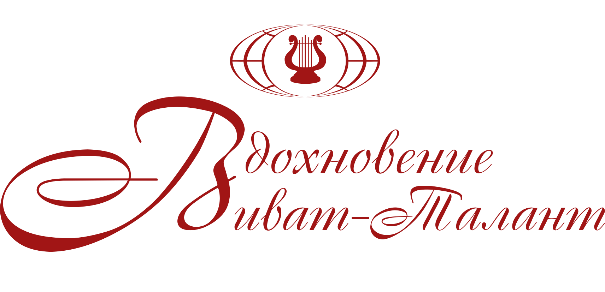 «Великая Россия-Малахитовая шкатулка»10 ноября 2019года.Большой залI отделение «Вокально-инструментальное»Второе отделение Коллектив "Светлячки"
Патриотическая песня
Категория: от 5 лет до 6 лет
г Пушкин, Санкт-ПетербургЛауреат 2 степениАнсамбль скрипачей "Перспектива"
Категория  7 лет
г Санкт-ПетербургДипломант 3 степениГалатова Арина
блокфлейта, 6 лет
Санкт-Петербурга Лауреат 2 степениМеркулова Злата
Флейта, 8 лет
г Санкт-Петербург, РФ Дипломант 2 степениВайндрах ВикторТруба, 11 летРоссия, г. Санкт-ПетербургЛауреат 1 степениГромова Арина
Флейта, 16 лет
г Санкт-ПетербургДипломант 2 степениЕкатеринина Елизавета
фортепиано, 8 лет
г Сосновый Бор, Ленинградская область Лауреат 1 степениРенгач Владислав
Фортепиано, 16 лет
г Санкт-ПетербургЛауреат 3 степениСкидан Вика9 лет, художественное словоРоссия, г. СертоловоЛауреат 2 степениХор 5 кадетского полицейского класса11-12 лет. Патриотическая песняЛенинградская область, посёлок имени Свердлова, МОУ «СОШ «Свердловский центр образования»Лауреат 2 степениХор 9 кадетского полицейского класса14-15 лет, Патриотическая песняЛенинградская область, посёлок имени СвердловаЛауреат 3 степениСкидан Вика9 лет, автор-исполнительРоссия, г. СертоловоЛауреат 1 степениТеатральная студия  ТРИО «Арлекин»Хмелёва Виктория, Жданов Кирилл,Тимофеев Георгий.Категория 14-16 летГБУ ДО ДДТ «Преображенский»Лауреат 2 степениСредний Хор Хоровой школы- студии «Рондо»
Категория 10 - 13 летг Санкт-ПетербургЛауреат 1 степениКамерный хор «Дабравест» Категория 19-25 летг. Минск , Республика Беларусь.Гран ПриНародный самодеятельный коллектив хор русской песни «Соловушки»Категория «Сениоры» - 50+Россия, Всеволожский р-н ЛО, г. п. КузьмоловскийЛауреат 2 степениНСК «Хор русской песни им. И. Ермолиной»Категория «Сениоры»Россия, г. Отрадное, Кировский р-н, Ленинградская обл. Лауреат 1 степениНародный самодеятельный коллектив Хор народной песни "Берегиня"
Категория  30 - 75 лет
Ленинградская обл. Всеволожский р-н д.Ново-ДевяткиноЛауреат 2 степениПетров Тимофей
Академический вокал, 12 лет
г. Санкт-Петербург Дипломант 1 степениПетров Тимофей
Патриотическая песня,12 лет
г. Санкт-ПетербургЛауреат 2 степениКазимагомедова Александра 
Академический вокал, старшая категория
г Санкт-ПетербургДипломантЗахарова Татьяна Евгеньевна
Академический вокал, категория «Сениоры»
г Санкт-ПетербургДипломантШахматова Александра Юрьевна
Академический вокал, категория  «Сениоры»
г Санкт-ПетербургДипломантКонова Александра СергеевнаАкадемический вокал, соло, сениорыРоссия, г. МоскваДипломантАнсамбль гитаристов
Категория 11-15 лет
г Санкт-ПетербургЛауреат 1 степениАнсамбль «Устьянские гармонисты»Фольклор, категория «Учитель-ученики»
село Шангалы, Архангельская область, Устьянский район.Гран ПриЗезюлин Николай
Классическая гитара, 8 лет
г Приозерск, Ленинградская область Дипломант 1 степениЯковлев Михаил
гитара, 8 лет
г Санкт-ПетербургЛауреат 2 степениГабитов Дамир
Классическая гитара, 10 лет
г ПриозерскЛауреат 3 степениПоликарпов ЕгорКлассическая гитара,10 лет  Россия, Всеволожский район, посёлок Щеглово Лауреат 2 степениПлешакова Роза15 лет, классическая гитараСанкт-ПетербургЛауреат 2 степениТишко Анастасиягусли, 9 летЛауреат 3 степениКрижанкова МарияБалалайка, 9 летЛауреат 1 степениДиб АлинаГусли, 12 летЛауреат 2 степениАфанасьев Алексей
Балалайка, 12 лет
СПб Лауреат 3 степениПрокофьева Александра
Домра, 18 лет
Санкт-Петербург Лауреат 2 степениБаяны\аккордеоныШалкин Лев10 лет, аккордеонЛенинградская область, г. КингисеппЛауреат 1 степениХегай Георгий
Баян, 13 лет
г Санкт-ПетербургЛауреат 2 степениЧекалина Анна
Аккордеон соло, 15 лет
г Санкт-ПетербургДипломант 1 степениВокальный ансамбль «Горошинки»
Эстрадный вокал, 7-8 лет
г ЛомоносовДипломант 3 степениАнсамбль "Солнечный лучик" 5 лет, Народный танец и стилизацияРоссия, г. Санкт-ПетербургЛауреат 3 степениХореографический коллектив “Беби балет”Возраст 6- 7 лет, детский танецРоссия, г. Великий НовгородДипломант 1 степениМышак Милада5 лет, Художественное словоРоссия, г. Санкт-ПетербургДипломант 1 степениМинина КатяНародное пениеРоссия, г. Санкт-ПетербургДипломант 3 степениДеревянко Стефания6 лет, Эстрадный вокалРоссия, г. Санкт-ПетербургЛауреат 3 степениМаланчий Дана6 лет, Художественное словоРоссия, г. Санкт-ПетербургЛауреат 1 степениГлядченко Мирон 6 лет,  Художественное словоРоссия, г. Санкт-ПетербургЛауреат 2 степениКуренков Егор6 лет,  Художественное словоРоссия, г. Санкт-ПетербургДипломант 1 степениЛоскутова Алиса
6 лет, художественное словог. Санкт-ПетербургЛауреат 2 степениБлахин Михаил
эстрадный вокал, 6 лет
г Санкт-ПетербургДипломант 1 степениНестерова Вероника
эстрадный вокал, 7 лет
г Санкт-ПетербургДипломант 1 степениХореографическое объединение «Каблучок» 
7-8 лет, народный танец
г.Кировск, Ленинградская областьЛауреат 3 степениХореографический ансамбль «Норги»Категория 7-8 летнародный танец стилизацияС-ПбДипломант 2 степениВеликая РоссияХореографическая студия «Свой стиль»Смешанная категория (7-12 лет)стилизация патриотической направленностиРоссия, Ленинградская область, п. Первомайское Дипломант 3 степениХореографический ансамбль «Танцевальный мир»Категория 8-10 летСанкт-ПетербургДипломант 1 степениОбразцовый детский коллектив любительского творчества хореографический ансамбль "Ритмы века"
стилизация народного танца
Категория: от 9 лет до 10 лет
г Санкт-ПетербургГран ПриКупцова Олеся АркадьевнаЛучший балетмейстер конкурсаХореографическое объединение «Каблучок» 
9-10 лет, народный танец
г.Кировск Ленинградская областьЛауреат 2 степениКоллектив «СВЕТЛЯЧКИ»
народный танец, категория 9 -10 лет
Санкт-Петербург, Сестрорецк Дипломант 2 степениОбразцовый детский коллектив ансамбль народного танца "Зоренька"
народный танец, 10-11лет
г Псков Лауреат 3 степениТворческие мастерские "Дети - наше будущее"
Современный танец 
Категория: от 8 лет до 15 лет
г ПсковДипломант 3 степениХореографический ансамбль «Свой стиль»10-12 летГ. Санкт-ПетербургЛауреат 3 степениДетский хореографический коллектив «Светлячки»11-13 лет, народный танец Санкт-Петербург, Сестрорецк Дипломант 3 степениВокально-эстрадная студия «Октава» Категория 8-10 летРоссия, г.Санкт-ПетербургДипломант 1 степениСТУДИЯ ЭСТРАДНОГО ВОКАЛА ЕЛЕНЫ САХАТОВОЙ
Патриотическая песня, категория 5-13 лет
г Санкт-ПетербургДипломант 1 степениФольклорный коллектив «Сударушки» Категория «Сениоры» Россия, г. Сертолово, Всеволожский район Лауреат 3 степениГруппа компенсирующей направленности для детей с ТНР «Рябинки» МДОБУ «Сертоловский ДСКВ № 2» и Фольклорный коллектив «Сударушки»Категория - До 6 лет;г. Сертолово, Всеволожский район ЛОДипломант 2 степениХореографический ансамбль грузинского танца "Лазика"
Народный танец, 6 - 18 летг. Санкт-Петербург.Лауреат 2 степениХореографический ансамбль «Норги»Смешанная категория 7-14 лет, народный танец стилизацияСПбДипломант 2 степениХореографический коллектив «Школьные годы»Стилизации народного танца, 13-15 летРоссия, Ленинградская обл., Всеволожский р-он, г.СертоловоДипломант 1 степениОбразцовый детский коллектив любительского творчества хореографический ансамбль "Ритмы века"
стилизация народного танца, смешанная категория 8-21 
г Санкт-ПетербургЛауреат 1 степениХореографическое трио «Котлинка»Сениоры от 55 летСанкт-Петербург Кронштадт Лауреат 3 степениХореографический коллектив “Кудесницы”Возраст 60 +Россия, г. Великий НовгородЛауреат 1 степениВысокосова Злата
Эстрадный вокал, 9 лет
г Санкт-ПетербургДипломант 1 степениВокальный  ДУЭТСеменов Артемий-Шулаков ДаниилКатегория 10-11летРоссия, г.Санкт-ПетербургДипломант 1 степениВокальный  ДУЭТКовешникова Елизавета - Федина Диана Категория 9 летРоссия, г.Санкт-ПетербургДипломант 3 степениМаралова Мария 10 лет, эстрадный вокалГатчинская ДМШ им. Ипполитова-ИвановаЛауреат 1 степениГолубев Артём
Патриотическая песня, 12 лет
г Санкт-ПетербургЛауреат 1 степениТитова Елизавета
Эстрадный вокал, 11 лет
г Санкт-ПетербургЛауреат 2 степениПетров Тимофей
Эстрадный вокал, 12 лет
г. Санкт-ПетербургЛауреат 1 степениСидорова ВарвараЭстрадный вокал, 12 лет.Россия, г. Санкт-ПетербургЛауреат 3 степениГруппа любителей бального танца «Ренессанс» Сениоры от 55 летСанкт-Петербург Кронштадт Дипломант 3 степениЛовягин Михаил 17 лет, эстрадный вокалРоссия г.Гатчина Лауреат 1 степениЮлия Горячева"Патриотическая песня"«Старшая категория» Лауреат 3 степениВокальный дуэт «Память» Алексей Бабин - Динара Туктарова «Семейное творчество»СПб Дипломант 1 степени